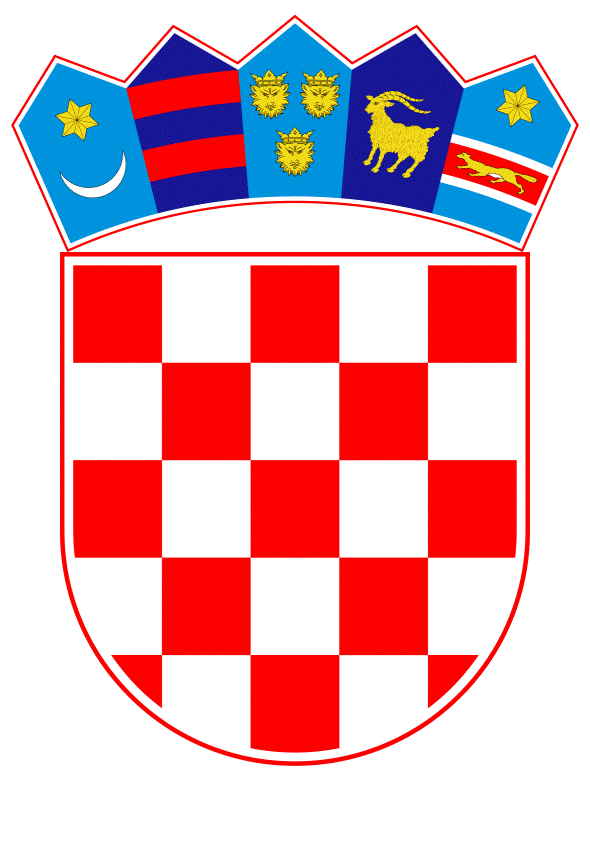 VLADA REPUBLIKE HRVATSKEZagreb, 1. kolovoza 2019._____________________________________________________________________________________________________________________________________________________________________________________________________________________________Banski dvori | Trg Sv. Marka 2 | 10000 Zagreb | tel. 01 4569 222 | vlada.gov.hrPRIJEDLOG		Na temelju članka 31. stavka 2. Zakona o Vladi Republike Hrvatske (Narodne novine, br. 150/11, 119/14 i 93/16), a u vezi s točkom III. Odluke o osnivanju Savjeta za pregovore s Mol Hungarian Oil&Gas PLC vezano uz mogući otkup dionica koje drži Mol Hungarian Oil&Gas PLC u INA-Industrija nafte d.d., Zagreb, klase: 022-03/17-04/18, urbroja: 50301-25/05-17-1, od 19. siječnja 2017. godine, klase: 022-03/17-04/165, urbroja: 50301115/1-17-01, od 25. svibnja 2017. godine, klase: 022-03/17-04/244, urbroja: 50301115/1-17-01, od 21. lipnja 2017. godine i klase: 022-03/19-04/304, urbroja: 50301-15/07-19-01, od 24. srpnja 2019. godine, Zaključkom o provedbi odabira investicijskog savjetnika u transakciji mogućeg otkupa dionica koje drži Mol Hungarian Oil&Gas PLC u INA-Industrija nafte d.d., klase: 022-03/17-07/378, urbroja: 50301-25/05-17-3, od 24. kolovoza 2017. godine, i Zaključkom kojim je prihvaćena Informacija Savjeta za pregovore s Mol Hungarian Oil&Gas PLC vezano uz mogući otkup dionica koje drži Mol Hungarian Oil&Gas PLC u INA-Industrija nafte d.d., Zagreb u vezi slanja Poziva za podnošenje ponuda za pružanje savjetničkih usluga Vladi Republike Hrvatske u vezi s mogućom kupnjom dionica INA-Industrija nafte d.d., Zagreb i mogućom naknadnom prodajom kupljenih dionica strateškom partneru, klase: 022-03/17-07/529, urbroja: 50301-25/18-17-1, od 13. prosinca 2017. godineVlada Republike Hrvatske je na sjednici održanoj _________ 2019. godine  donijelaO D L U K Uo odabiru investicijskog savjetnika u transakciji moguće kupnje dionica koje drži Mol Hungarian Oil&Gas PLC u INA – Industrija nafte d.d., Zagreb i moguće naknadne prodaje kupljenih dionica strateškom partneruI.Na temelju provedenog postupka odabira investicijskog savjetnika u transakciji moguće kupnje dionica koje drži Mol Hungarian Oil&Gas PLC u INA – Industrija nafte d.d., Zagreb i moguće naknadne prodaje kupljenih dionica strateškom partneru, temeljem preporuke Savjeta za pregovore s Mol Hungarian Oil&Gas PLC vezano uz mogući otkup dionica koje drži Mol Hungarian Oil&Gas PLC u INA – Industrija nafte d.d., Zagreb za investicijskog savjetnika se odabire društvo Lazard Frères SAS. II.	Stupanjem na snagu ove Odluke stavlja se izvan snage Odluka o odabiru investicijskog savjetnika u transakciji moguće kupnje dionica koje drži Mol Hungarian Oil&Gas PLC u INA-Industrija nafte d.d., Zagreb i moguće naknadne prodaje kupljenih dionica strateškom partneru i o davanju ovlasti za pregovore s odabranim investicijskim savjetnikom, klase: 022-03/18-04/85, urbroja: 50301-25/18-18-1, od 10. travnja 2018. godine.III.Ova Odluka stupa na snagu danom donošenja. Klasa:	Urbroj:		Zagreb,	PREDSJEDNIKmr. sc. Andrej PlenkovićO b r a z l o ž e nj eSlijedom zaključaka s trećeg sastanka Savjeta za pregovore s Mol Hungarian Oil&Gas PLC vezano uz mogući otkup dionica koje drži Mol Hungarian Oil&Gas PLC u INA-Industrija nafte d.d., Zagreb (u daljnjem tekstu: Savjet) održanog 3. kolovoza 2017. godine, Vlada Republike Hrvatske (u daljnjem tekstu: Vlada) je na svojoj 53. sjednici održanoj 24. kolovoza 2017. godine donijela Zaključak o provedbi odabira investicijskog savjetnika u transakciji mogućeg otkupa dionica koje drži Mol Hungarian Oil&Gas PLC u INA-Industrija nafte d.d., Zagreb. Navedenim Zaključkom Vlada je zadužila Ministarstvo financija i Ministarstvo zaštite okoliša i energetike da zajedno provedu postupak odabira investicijskog savjetnika te predlože Vladi donošenje odgovarajućih odluka.Na 89. sjednici Vlade, održanoj 10. travnja 2018. godine, na temelju provedenog postupka odabira investicijskog savjetnika u transakciji moguće kupnje dionica koje drži Mol Hungarian Oil&Gas PLC u INA – Industrija nafte d.d., Zagreb i moguće naknadne prodaje kupljenih dionica strateškom partneru, temeljem preporuke Savjeta za pregovore s Mol Hungarian Oil&Gas PLC vezano uz mogući otkup dionica koje drži Mol Hungarian Oil&Gas PLC u INA – Industrija nafte d.d., Zagreb za investicijskog savjetnika je odabran konzorcij koji su činili Morgan Stanley, Intesa Sanpaolo Group i Privredna banka Zagreb d.d., Zagreb. Istom odlukom su dr. sc. Zdravko Marić, ministar financija i dr. sc. Tomislav Ćorić, ministar zaštite okoliša i energetike ovlašteni da, u ime Vlade, s odabranim konzorcijem temeljem njihove predane ponude obave pregovore radi definiranja međusobnih prava i obveza.Usprkos više krugova pregovora, s odabranim investicijskim savjetnikom nije postignuto suglasje oko načina definiranja međusobnih prava i obveza. S obzirom da su ključni elementi međusobnih prava i obveza, a koji trebaju postati dijelom budućeg ugovora između Vlade i investicijskog savjetnika, bili propisani Pozivom za podnošenje ponuda od 13. prosinca 2017., odstupanje od njih nije bilo prihvatljivo za hrvatsku stranu te su daljnji pregovori postali bespredmetni. Slijedom toga, na svojem je sastanku održanom 31. srpnja 2019. Savjet predložio Vladi da stavi izvan snage Odluku od 10. travnja 2018. te da za investicijskog savjetnika odabere Lazard Frères SAS, koji je prihvatio ispunjenje svih obveza propisanih u spomenutom Pozivu za podnošenje ponuda od 13. prosinca 2017.Ponuda Lazard Frères SAS je bila druga najbolje ocijenjena ponuda u procesu ocjene ponuda zaprimljenih slijedom Poziva za podnošenje ponuda od 13. prosinca 2017. te obuhvaća obavljanje svih zadataka potrebnih radi uspješnog završetka planirane transakcije. U financijskom smislu, ona iznosi 8.945.000,00 eura, što uključuje naknadu za fazu pripreme transakcije, naknadu za fazu izvršenja – transakciju kupnje dionica, ukoliko ona bude uspješno izvršena te naknadu za trošak angažiranja ostalih profesionalnih savjetnika - pravnih, računovodstvenih, komercijalnih, tehničkih te savjetnika za zaštitu okoliša, a čiji angažman je nužan radi uspješne provedbe planirane transakcije. Predlagatelj:Ministarstvo financijaPredmet:Prijedlog odluke o odabiru investicijskog savjetnika u transakciji moguće kupnje dionica koje drži Mol Hungarian Oil&Gas PLC u INA – Industrija nafte d.d., Zagreb i moguće naknadne prodaje kupljenih dionica strateškom partneru